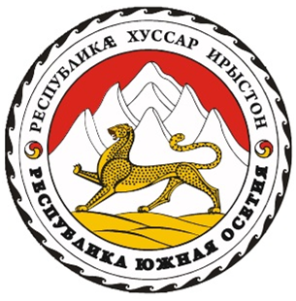 ЦЕНТРАЛЬНАЯ ИЗБИРАТЕЛЬНАЯ КОМИССИЯРЕСПУБЛИКИ ЮЖНАЯ ОСЕТИЯПОСТАНОВЛЕНИЕг. Цхинвалот 22 января 2022 г. № 4/2Об Инструкциио порядке выдвижения кандидата на должностьПрезидента Республики Южная Осетияполитической партией и порядке регистрации уполномоченных представителейВ соответствии со статьями 5, 10, 24 и 26Конституционного закона Республики Южная Осетия "О выборах Президента Республики Южная Осетия" Центральная избирательная комиссия Республики Южная Осетия постановляет:1. Утвердить прилагаемую Инструкцию о порядке выдвижения кандидата на должностьПрезидента Республики Южная Осетияполитической партией и порядке регистрации уполномоченных представителей.2. Опубликовать настоящее Постановление в государственных периодических печатных изданиях и на сайте Центральной избирательной комиссии Республики Южная Осетия в сети "Интернет".ПредседательЦентральной избирательной комиссииРеспублики Южная Осетия							 Э.Р. ГагиеваСекретарьЦентральной избирательной комиссииРеспублики Южная Осетия							К.И. АвлоховаУТВЕРЖДЕНА Постановлением Центральной избирательной комиссии
Республики Южная Осетияот 22 января 2022 г. № 4/2Инструкцияо порядке выдвижения кандидатана должностьПрезидента Республики Южная Осетияполитической партиейи о порядке регистрации уполномоченных представителей1. Выдвижение кандидата на должностьПрезидента Республики Южная Осетияполитической партией производится со дня официального опубликования (публикации) решения о назначении выборов Президента Республики Южная Осетия.Решение о выдвижении кандидата на должностьПрезидента Республики Южная Осетияполитической партией принимается на съезде(конференции) политической партиизарегистрированной в установленном порядке не позднее чем за один год до дня голосования. Съезд правомочен, если на нем присутствует не менее 100 делегатов.2. О месте и времени проведения съезда (конференции) политической партии не позднее чем за пять дней до дня его (ее) проведения должна быть оповещена Центральная избирательная комиссия Республики Южная Осетия (в произвольной письменной форме), члены которой вправе присутствовать на указанном съезде (конференции).3. Политическая партия вправе выдвинуть только одного кандидата на должностьПрезидента Республики Южная Осетия.4. Политическая партия вправе выдвигать кандидатом на должностьПрезидента Республики Южная Осетиягражданина Республики Южная Осетия, не являющегося членом этой политической партии.5. Решение съезда (конференции) политической партии о выдвижении кандидата на должностьПрезидента Республики Южная Осетияоформляется протоколом (по типовой форме согласно Приложению 1 к настоящей Инструкции), в котором должны быть указаны:1) число зарегистрированных делегатов съезда(конференции);2) число делегатов, необходимое для принятия решения в соответствии с уставом политической партии;3) решение о выдвижении кандидата на должность Президента Республики Южная Осетияс указанием его фамилии, имени и отчества, даты рождения, гражданства, срока проживания на территории Республики Южная Осетия,основного места работы или службы, занимаемой должности (в случае отсутствия основного места работы или службы - рода занятий), адреса места жительства и итоги голосования по этому решению;4) решение о назначении уполномоченных представителей кандидата на должностьПрезидента Республики Южная Осетия, являющихся одновременно уполномоченными представителями политической партии, с указанием, фамилии, имени,отчества, места жительства каждого из них;5) дата принятия решения.6. Решение съезда (конференции) политической партии о выдвижении кандидата на должностьПрезидента Республики Южная Осетиязаверяется подписью руководителя политической партии и печатью политической партии.7. Уполномоченные представители кандидатана должностьПрезидента Республики Южная Осетия, являющиеся одновременно уполномоченными представителями политической партии, не позднее чем через 30 дней со дня официального опубликования (публикации) решения о назначении выборов Президента Республики Южная Осетия представляют в Центральную избирательную комиссию Республики Южная Осетия решение съезда (конференции) политической партии о выдвижении кандидатана должностьПрезидента Республики Южная Осетия. 8. Уполномоченный представитель кандидатана должностьПрезидента Республики Южная Осетия, являющийся одновременно уполномоченным представителем политической партии, одновременно с решением съезда (конференции) политической партии о выдвижении кандидатана должностьПрезидента Республики Южная Осетия представляет в Центральную избирательную комиссию Республики Южная Осетия следующие документы:1) нотариально удостоверенную копию документа о государственной регистрации политической партии, выданного органом исполнительной власти Республики Южная Осетия, уполномоченным на осуществление функций в сфере регистрации политических партий;2) список уполномоченных представителей кандидатана должностьПрезидента Республики Южная Осетия, являющихся одновременно уполномоченными представителями политической партии,в печатном виде (по типовой форме согласно Приложению 2 к настоящей Инструкции). К указанному списку прилагается также письменное согласие каждого из перечисленных в нем лиц осуществлять указанную деятельность (по типовой форме согласно Приложению 3 к настоящей Инструкции).9. Одновременно с документами, указанными в пунктах 7 и 8 настоящей Инструкции, в Центральную избирательную комиссию Республики Южная Осетия должны быть представлены:1) заявлениекандидата на должностьПрезидента Республики Южная Осетияо согласии баллотироваться(по типовой форме согласно Приложению 4 к настоящей Инструкции), в котором указываются фамилия, имя, отчество, дата и место рождения, адрес места жительства, образование, основное место работы или службы (в случае отсутствия основного места работы или службы - род занятий), занимаемая должность, срок проживания на территории Республики Южная Осетия, гражданство, серия, номер и дата выдачи паспорта гражданина Республики Южная Осетия, наименование органа, выдавшего паспорт. Если у кандидата на должностьПрезидента Республики Южная Осетияимелась или имеется судимость, в заявлении указывается о его судимости с указанием номера (номеров) и наименования (наименований) статьи (статей) законодательства, действующего в Республике Южная Осетия, на основании которой (которых) был осужден кандидат, а если судимость снята или погашена, - также сведения о дате снятия или погашения судимости. Также дается обязательство в случае избрания прекратить деятельность, несовместимую со статусом Президента Республики Южная Осетия.Если кандидат является членом политической партии (иного общественного объединения), он указывает в заявлении о своей принадлежности к этой партии (объединению) и свой статус в этой партии (объединении).В заявлении также должно указываться согласие кандидата на должностьПрезидента Республики Южная Осетияна обработку и трансграничную передачу его персональных данных. Все сведения о кандидатена должностьПрезидента Республики Южная Осетия, указанные в заявлении, подтверждаются прилагаемыми к нему копиями документов, собственноручно заверенные кандидатом на должность Президента Республики Южная Осетия.Если кандидат на должностьПрезидента Республики Южная Осетияменял фамилию, или имя, или отчество, он также представляет копии соответствующих документов;2) сведения о размере и об источниках доходов кандидатана должностьПрезидента Республики Южная Осетия, его супруги (супруга) и несовершеннолетних детей за три года, предшествующих году назначения выборов, об имуществе, принадлежащем кандидатуна должностьПрезидента Республики Южная Осетия, его супруге (супругу) и несовершеннолетним детям на праве собственности (в том числе совместной собственности), о вкладах в банках, ценных бумагах, об обязательствах имущественного характера кандидатана должностьПрезидента Республики Южная Осетия, его супруги (супруга) и несовершеннолетних детей;3) сведения о принадлежащем кандидатуна должностьПрезидента Республики Южная Осетия, его супруге (супругу) и несовершеннолетним детям недвижимом имуществе, находящемся за пределами территории Республики Южная Осетия, об источнике получения средств, за счет которых приобретено указанное имущество, а также сведения об обязательствах имущественного характера за пределами территории Республики Южная Осетия кандидатана должностьПрезидента Республики Южная Осетия, его супруги (супруга) и несовершеннолетних детей;4) сведения о расходах кандидатана должностьПрезидента Республики Южная Осетия, его супруги (супруга) и несовершеннолетних детей по каждой сделке по приобретению земельного участка, находящегося за пределами территории Республики Южная Осетия, другого объекта недвижимости, транспортного средства, ценных бумаг, акций (долей участия, паев в уставных капиталах организаций), совершенной в течение последних трех лет и об источниках получения средств, за счет которых совершена сделка по форме утвержденной Центральной избирательной комиссией Республики Южная Осетия.Сведения, указанные в подпунктах 2 и 3 пункта 9 настоящей Инструкции,представляются по формам, установленным Конституционным законом Республики Южная Осетия "О выборах Президента Республики Южная Осетия".10. Документы, предусмотренные пунктом 9 настоящей Инструкции, принимаются Центральной избирательной комиссией Республики Южная Осетия вместе с собственноручно заверенными кандидатомна должностьПрезидента Республики Южная Осетия копиями документов, подтверждающих сведения, указанные в заявлении о согласии баллотироваться. Уполномоченный представителькандидатана должностьПрезидента Республики Южная Осетия, являющийся одновременно уполномоченным представителем политической партии предъявляет также заявление кандидатана должностьПрезидента Республики Южная Осетия о назначении уполномоченного представителя (уполномоченных представителей) по финансовым вопросам, нотариально удостовереннуюдоверенность на уполномоченного представителя по финансовым вопросам кандидата, а также согласие уполномоченного представителя по финансовым вопросам кандидатана должностьПрезидента Республики Южная Осетия быть уполномоченным представителем по финансовым вопросам кандидата на должностьПрезидента Республики Южная Осетияна выборах Президента Республики Южная Осетия (по типовым формам согласно Приложениям 5, 6 и 7 к настоящей Инструкции). Копия указанной доверенности изготавливается в Центральной избирательной комиссии Республики Южная Осетия в присутствии уполномоченного представителякандидатана должностьПрезидента Республики Южная Осетия, являющегося одновременно уполномоченным представителем политической партии, заверяется подписью лица, принявшего документы, и прилагается к этим документам.11. Кандидат на должностьПрезидента Республики Южная Осетияможет дать согласие баллотироваться только от одной политической партии. Политической партией не может быть выдвинут кандидатна должностьПрезидента Республики Южная Осетия, выдвинутый инициативной группой избирателей.12. Центральная избирательная комиссия Республики Южная Осетия обязана в день поступления документов, представленных в соответствии с настоящей Инструкцией, выдать уполномоченному представителюкандидатана должностьПрезидента Республики Южная Осетия, являющемуся одновременно уполномоченным представителем политической партии,подтверждение в письменной форме получения указанных документов с указанием даты и времени.13. Центральная избирательная комиссия Республики Южная Осетия в течение пяти дней со дня поступления документов, представленных в соответствии с настоящей Инструкцией, принимает решение о регистрации уполномоченных представителей, в том числе по финансовым вопросам либо мотивированное решение об отказе в их регистрации.14. Основаниями для отказа в регистрации уполномоченных представителей являются несоответствие требованиям Конституционных законов Республики Южная Осетия "Об основных гарантиях избирательных прав и права на участие в референдуме граждан Республики Южная Осетия" и "О выборах Президента Республики Южная Осетия", отсутствие документов, указанных в пунктах 7-10 настоящей Инструкции, отсутствие у политической партии права выдвигать кандидатов на данных выборах, несоблюдение требований, предусмотренных пунктами 1 - 4, 7, 10 и 11 настоящей Инструкции.15. В случае отказа в регистрацииуполномоченных представителей мотивированное решение Центральной избирательной комиссии Республики Южная Осетия об отказе выдается кандидатуна должностьПрезидента Республики Южная Осетия, уполномоченному представителю кандидатана должностьПрезидента Республики Южная Осетия, являющемуся одновременно уполномоченным представителем политической партии не позднее дня, следующего за днем принятия данного решения. Данное решение может быть обжаловано в Верховный Суд Республики Южная Осетия, который обязан рассмотреть жалобу не позднее чем в трехдневный срок.16. Кандидатна должностьПрезидента Республики Южная Осетия, выдвинутый политической партией, обязан к моменту представления документов, необходимых для регистрации кандидатана должностьПрезидента Республики Южная Осетия, закрыть счета (вклады), прекратить хранение наличных денежных средств и ценностей в иностранных банках, расположенных за пределами территории Республики Южная Осетия, и (или) осуществить отчуждение иностранных финансовых инструментов. Положения настоящей части не применяются в отношении российских банков и российских финансовых инструментов.Приложение 1к Инструкциио порядке выдвижения кандидата на должностьПрезидента Республики Южная Осетияполитической партией и о порядке регистрацииуполномоченных представителей,утвержденнойПостановлениемЦентральной избирательной комиссииРеспублики Южная Осетияот 22 января 2022 г. № 4/2ПРОТОКОЛсъезда (конференции) политической партии__________________________________________________________________________________(наименование политической партии)___________________________________ (дата, место и время проведения)                                  Число избранных делегатов съезда _____________                                  Число зарегистрированных делегатов,                                  принявших участие в работе съезда, ____________                                  Количество региональных отделений                                  политической партии, делегаты от которых                                  принимают участие в работе съезда, ____________Список зарегистрированных делегатов, принявших участие в работе съезда (прилагается на _____________л.)
Повестка дня1. ...2. ...3. О выдвижении кандидата на должность Президента Республики Южная Осетия.4. О назначении уполномоченных представителейполитической партии, являющихся одновременноуполномоченными представителями кандидата на должность Президента Республики Южная Осетия, на выборах Президента Республики Южная Осетия.5. Иные вопросы, связанные с участием политической партии в выборах Президента Республики Южная Осетия.1. ...Слушали: ...Выступили: ...РЕШИЛИ:2. ...Слушали: ...Выступили: ...РЕШИЛИ:3. О выдвижении кандидата на должность Президента Республики Южная Осетия.Слушали: ...Выступили: ...РЕШИЛИ: В соответствии со статьей26 Конституционного закона Республики Южная Осетия "О выборах Президента Республики Южная Осетия" и на основании протокола счетной комиссии съезда от "___" _____________ _____ года о результатах тайного голосования выдвинуть кандидатом на должность Президента Республики Южная Осетия __________________________________________________________________________________,(фамилия, имя, отчество)дата рождения: _________ _________ _________ года,                                      (число)           (месяц)           (год)место рождения: __________________________________________________________________,(указывается место рождения согласно паспорту гражданинаРеспублики, Южная Осетия) основное место работы или службы, занимаемая должность в случае   отсутствия основного места работы или службы - род занятий: _____________________________________________________________________________________________________________________________________адрес места жительства: ___________________________________________________________(наименование района, города, иного населенного пункта,_________________________________________________________________________________,улицы, номера дома и квартиры)гражданство: _____________________________________________________________________,срок проживания на территории Республики Южная Осетия: _________________________________________________________________________________.(цифрами и прописью)Число зарегистрированных делегатов съезда, необходимое для принятия решения в соответствии с уставом политической партии, ______ чел."За" - ____ чел., "Против" - ______ чел., "Воздержалось" - ____ чел.4. О назначении уполномоченных представителей политической партии, являющихся одновременно уполномоченными представителями кандидата на должность Президента Республики Южная Осетия на выборах Президента Республики Южная Осетия.Слушали: ...Выступили: ...РЕШИЛИ: Назначить уполномоченных представителей кандидата на должность Президента Республики Южная Осетия, являющихся одновременно уполномоченными представителями политической партии________________________________________________,(наименование политической партии)выдвинувшей кандидатом на должность Президента Республики Южная Осетия________________________________________________________________________________________(фамилия, имя, отчество)для представления по всем вопросам, связанным с участием в выборах Президента Республики Южная Осетия.Число зарегистрированных делегатов съезда, необходимое для принятия решения в соответствии с уставом политической партии, ______ чел.Результаты голосования <1>:"За" - ____ чел., "Против" - ______ чел., "Воздержалось" - ____ чел.5. ...6. ...Председатель съезда (конференции)___________________          ____________________________  (подпись)                                        (инициалы, фамилия)Секретарь съезда (конференции)___________________          ____________________________   (подпись)                                         (инициалы, фамилия)Решение съезда политической партии _________________________________________________(наименование политической партии)о выдвижении кандидата на должность Президента Республики Южная Осетия на выборах ____________________ заверяю <2>.         (дата голосования)___________________________________________      _________________________________(должность руководителя политической партии) <3>                                  (подпись)            (инициалы, фамилия)            МПполитической партии--------------------------------<1> Указываются по результатам протокола счетной комиссии.<2>Решение съезда политической партии о выдвижении кандидата заверяется подписью руководителя политической партии и печатью политической партии.<3> Указывается в соответствии с уставом политической партии.								Приложение 2к Инструкциио порядке выдвижения кандидата на должностьПрезидента Республики Южная Осетияполитической партией и о порядке регистрации уполномоченных представителей,утвержденнойПостановлениемЦентральной избирательной комиссииРеспублики Южная Осетияот 22 января 2022 г. № 4/2СПИСОКуполномоченных представителей кандидата (ФИО), являющихся одновременно уполномоченными представителями политической партии________________________________________________________________________________(наименование политической партии)на выборах Президента Республики Южная Осетия1. ________________________________________________________________________,(фамилия, имя, отчество)дата рождения: __________   _______________   ________________    года,(число)                     (месяц)                               (год)данные паспорта гражданина Республики Южная Осетия: ______________________________ (серия, номер)выдан: __________________________________________________________________________,             (дата выдачи, наименование или код органа, выдавшегопаспорт гражданина Республики Южная Осетия)адрес места жительства: ___________________________________________________________                                                                                       (наименование района, города,_________________________________________________________________________________,иного населенного пункта, улицы, номера дома и квартиры)основное место работы или службы, занимаемая должность, в случае отсутствия основного места работы или службы - род занятий: ____________________________________________________________________________________________________________________________________,номер телефона: __________________________________________________________________.(указывается с телефонным кодом)2. ...3. ...___________________________________________    ____________  ___________________(должность руководителя политической партии)                               (подпись)            (инициалы, фамилия)            МПполитической партии									Приложение 3к Инструкциио порядке выдвижения кандидата на должностьПрезидента Республики Южная Осетияполитической партией и о порядке регистрации уполномоченных представителей,утвержденнойПостановлениемЦентральной избирательной комиссииРеспублики Южная Осетияот 22 января 2022 г. № 4/2В Центральную избирательнуюкомиссию Республики Южная ОсетияСОГЛАСИЕЯ, _________________________________________________________________________,(фамилия, имя, отчество)даю согласие быть уполномоченным представителем кандидата __________________________________________________________________________________(фамилия, имя, отчество) и одновременно уполномоченным представителем политической партии__________________________________________________________________________________(наименование политической партии)на выборах Президента Республики Южная Осетия, назначенных на _______________________.(дата голосования)О себе сообщаю следующие сведения:дата рождения: __________   _______________   ________________    года,                                          (число)                      (месяц)                               (год)данные паспорта гражданина Республики Южная Осетия: _______________________________,                 (серия, номер паспорта)выдан: ___________________________________________________________________________,(дата выдачи, наименование или код органа, выдавшегопаспорт гражданина Республики Южная Осетия)основное место работы или службы, занимаемая должность/род занятий: ___________________________________________________________________________________________________,(в случае отсутствия основного места работы или службы - род занятий)адрес места жительства: ____________________________________________________________                                                                                (наименование района, города, иного населенного__________________________________________________________________________________  пункта, улицы, номер дома, корпуса, квартиры)номер телефона: _________________________________________________________.(указывается с телефонным кодом)                                                       ____________________                                                                                (подпись)Приложение 4к Инструкциио порядке выдвижения кандидата на должностьПрезидента Республики Южная Осетияполитической партией и о порядке регистрации уполномоченных представителей,утвержденнойПостановлениемЦентральной избирательной комиссииРеспублики Южная Осетияот 22 января 2022 г. № 4/2В Центральную избирательную комиссиюРеспублики Южная ОсетияЗАЯВЛЕНИЕЯ, _________________________________________________________________________ ,(фамилия, имя, отчество)даю согласие баллотироваться кандидатом на должность Президента Республики Южная Осетия от политической партии _____________________________________________________________                                                                    (наименование политической партии)на выборах Президента Республики Южная Осетия.Подтверждаю, что я не давал(а) согласия какой-либо политической партии или инициативной группе избирателей на выдвижение меня кандидатом на выборах Президента Республики Южная Осетия, назначенных ______________________________________________.								(указывается дата голосования)Ограничений, предусмотренных конституционным законодательством Республики Южная Осетия, препятствующих мне баллотироваться, в том числе наличия гражданства иностранного государства (за исключением гражданства РФ) либо вида на жительство или иного документа, подтверждающего право на постоянное проживание гражданина Республики Южная Осетия на территории иностранного государства (за исключением территории РФ), не имеется.Даю согласие на обработку и трансграничную передачу моих персональных данных. Обязуюсь в случае избрания на должность Президента Республики Южная Осетия прекратить деятельность, несовместимую с замещением этой должности.О себе сообщаю следующие сведения:дата рождения: _____________ _________________ _________ года,(число)                       (месяц)                          (год)место рождения: ___________________________________________________________________,адрес места жительства: _____________________________________________________________                                                                (наименование района, города, иного населенного пункта,                                                                                       улицы, номера дома и квартиры)образование: _____________________________________________________________________________________основное место работы или службы, занимаемая должность/род занятий: _____________________________________________________________________________________________________,                                (в случае отсутствия основного места работы или службы - род занятий),срок проживания на территорииРеспублики Южная Осетия:_________________________________________________________________________ год(а)/лет,(количество полных лет, месяцев цифрами и прописью)гражданство: ______________________________________________________________________,данные паспорта гражданина Республики Южная Осетия: _______________________________,                                                                                                                                                  (серия, номер)выдан: ___________________________________________________________________________,(дата выдачи, наименование или код органа, выдавшегопаспорт гражданина Республики Южная Осетия)__________________________________________________________________________________При наличии - сведения о судимости кандидата в случае, если у кандидата имелась или имеется судимость с указанием номера (номеров) и наименования (наименований) статьи (статей) законодательства, действующего в Республике Южная Осетия, на основании которой (которых) был осужден кандидат.__________________________________________________________________________________,Если судимость снята или погашена, также сведения о дате снятия или погашения судимости.__________________________________________________________________________________Принадлежность к политической партии, зарегистрированной в установленномзаконом порядке, либо не более чем к одному иному общественному объединению и свой статус в даннойполитической партии либо ином общественном объединении.        Кандидатна должность ПрезидентаРеспублики Южная Осетия                                                        _________________________       _______________________                                                                         (подпись собственноручно)                         (инициалы, фамилия)                                 __________________________________                                                    (дата внесения подписи указывается                                                      кандидатом собственноручно)Приложение 5к Инструкциио порядке выдвижения кандидата на должностьПрезидента Республики Южная Осетияполитической партией и о порядке регистрации уполномоченных представителей,утвержденнойПостановлениемЦентральной избирательной комиссииРеспублики Южная Осетияот 22 января 2022 г. № 4/2                                       В Центральную избирательную комиссию                                               Республики Южная ОсетияЗАЯВЛЕНИЕЯ, __________________________________________________________________________,(фамилия, имя, отчество, дата рождения)в соответствии с Конституционным законом Республики Южная Осетия "О выборах Президента Республики Южная Осетия" прошу зарегистрировать назначенного (назначенных) мною    уполномоченного    представителя (уполномоченных представителей) по финансовым вопросам:1. __________________________________________________________________________,                                                                  (фамилия, имя, отчество)дата рождения: _____________ _________________________  ___________ года,                                              (число)                              (месяц)                                        (год)данные паспорта гражданина Республики Южная Осетия: _____________________,                                                                                                                                         (серия, номер)выдан: ___________________________________________________________________________,(дата выдачи, наименование или код органа, выдавшего паспорт гражданина Республики Южная Осетия)адрес места жительства: ____________________________________________________________                                                                           (наименование района, города,_________________________________________________________________________________ иного населенного пункта, улицы, номера дома и квартиры)основное место работы или службы, занимаемая должность/род занятий: ___________________________________________________________________________________________________,(в случае отсутствия основного места работы или службы - род занятий)номер телефона: _________________________________________________________.(указывается с телефонным кодом)2. ...    Объем    передаваемых    полномочий    уполномоченного    представителя (уполномоченных   представителей) указан   в   прилагаемой (прилагаемых) нотариально удостоверенной доверенности (удостоверенных доверенностях).Приложение:1. Нотариально   удостоверенная   доверенность   на   уполномоченного представителя по финансовым вопросам кандидата (нотариально удостоверенные доверенности   на уполномоченных представителей по финансовым вопросам кандидата), _____ штук на _____ листах.2. Письменное согласие уполномоченного представителя (уполномоченных представителей) по финансовым вопросам кандидата осуществлять указанную деятельность, _____ штук на _____ листах.3. Копия паспорта гражданина Республики Южная Осетия (оригинал паспорта гражданина Республики Южная Осетия предъявляется при представлении в Центральную избирательную комиссию Республики Южная Осетия документов для регистрации   уполномоченного представителя кандидата по финансовым вопросам).       Кандидатна должность ПрезидентаРеспублики Южная Осетия         _______________      _______________________(подпись)                                (инициалы, фамилия)                                                    _______________________(дата)Приложение 6к Инструкциио порядке выдвижения кандидата на должностьПрезидента Республики Южная Осетияполитической партией и о порядке регистрации уполномоченных представителей,утвержденнойПостановлениемЦентральной избирательной комиссииРеспублики Южная Осетияот 22 января 2022 г. № 4/2ДОВЕРЕННОСТЬ______________________________________         ________________________________________           (число, месяц, год выдачи доверенности)                                       (место выдачи доверенности)Я, _________________________________________________________________________ ,(фамилия, имя, отчество кандидата)настоящей доверенностью уполномочиваю гражданина Республики Южная Осетия__________________________________________________________________________________________________,                                                                 (фамилия, имя, отчество)___________________,            __________________,(дата рождения)                            (пол)адрес места жительства: _____________________________________________________________(наименование района, города, иного населенного__________________________________________________________________________________,пункта, улицы, номера дома, корпуса, строения и т.п., квартиры)данные паспорта гражданина Республики Южная Осетия:_______________________________, (серия,номер)выдан: ___________________________________________________________________________,                (дата выдачи, наименование или код органа, выдавшего паспорт гражданина Республики Южная Осетия)быть моим уполномоченным представителем по финансовым вопросам, связанным с участием в выборах Президента Республики Южная Осетия, и совершать необходимые действия в пределах указанных полномочий <1>:__________________________________________________________________________.Срок  доверенности истекает  __________________, а в случае, если ведется  судебное  разбирательство  с участием соответствующего кандидата, - с момента вынесения окончательного постановления суда.            Доверенность выдана без права передоверия.Доверитель ___________________________________________________                                          (фамилия, имя, отчество, подпись)Оттиск печати для финансовых документовУдостоверительная надпись нотариуса--------------------------------<1> При назначении уполномоченного представителя по финансовым вопросам кандидат передает ему следующие полномочия:а) открытие специального избирательного счета;б) распоряжение денежными средствами избирательного фонда, включая внесение на специальныйизбирательный счет собственных средств кандидата, выдачу поручений о перечислении средств (о выдаченаличными) со специального избирательного счета, возврат средств со специального избирательного счетагражданам и юридическим лицам, их направившим, а также пропорциональное распределение остатковденежных средств со специального избирательного счета;в) учет денежных средств избирательного фонда, включая получение в Сберегательном банке выписок по специальному избирательному счету и получение первичныхфинансовых документов;г) контроль за поступлением и расходованием денежных средств избирательного фонда, возврат(перечисление в доход Государственного бюджета) пожертвований, поступивших с нарушением установленногопорядка;д) представление в Центральную избирательную комиссию Республики Южная Осетия финансовых отчетов и первичных финансовых (учетных)документов, подтверждающих поступление и расходование средств на специальном избирательном счете;е) закрытие специального избирательного счета;ж) право заключения и расторжения договоров, связанных с финансированием избирательной кампании;з) право подписи платежных (расчетных) документов, контроль за их своевременным и надлежащимоформлением, а также за законностью совершаемых финансовых операций;и) право представления интересов кандидата в соответствующих избирательных комиссиях, судах и другихгосударственных органах и организациях.Кандидат может передать своему уполномоченному представителю по финансовым вопросам иные полномочия.Срок полномочий уполномоченного представителя по финансовым вопросам кандидата начинается со дня регистрации указанного уполномоченного представителя Центральной избирательной комиссией и истекает через 60 дней со дня голосования, а если ведется судебное разбирательство с участием соответствующего кандидата - со дня вступления в законную силу постановления суда.Приложение 7к Инструкциио порядке выдвижения кандидата на должностьПрезидента Республики Южная Осетияполитической партией и о порядке регистрации уполномоченных представителей,утвержденнойПостановлениемЦентральной избирательной комиссииРеспублики Южная Осетияот 22 января 2022 г. № 4/2                                       В Центральную избирательную комиссию                                               Республики Южная ОсетияСОГЛАСИЕЯ, __________________________________________________________________________,                                                                             (фамилия, имя, отчество)даю согласие быть уполномоченным представителем по финансовым вопросам кандидата на     должность Президента Республики Южная Осетия__________________________________________________________________________________.(фамилия, имя, отчество, дата рождения кандидата)Сведения о себе:дата рождения: _____________ ___________________ ___________ года,(число)                            (месяц)      (год)данные паспорта гражданина Республики Южная Осетия: _______________________________,(серия, номер)выдан: ___________________________________________________________________________,              (дата выдачи, наименование или код органа, выдавшегопаспорт гражданина Республики Южная Осетия)основное место работы или службы, занимаемая должность/род занятий: ____________________________________________________________________________________________________ ,(в случае отсутствия основного места работы или службы - род занятий)адрес места жительства: ____________________________________________________________(наименование района,города, иного населенного пункта, улицы, номера _________________________________________________________________________________ ,дома и квартиры)номер телефона: ____________________________.                                      (указывается с телефонным кодом)                                                     ______________________(подпись)                                                     ______________________(дата)